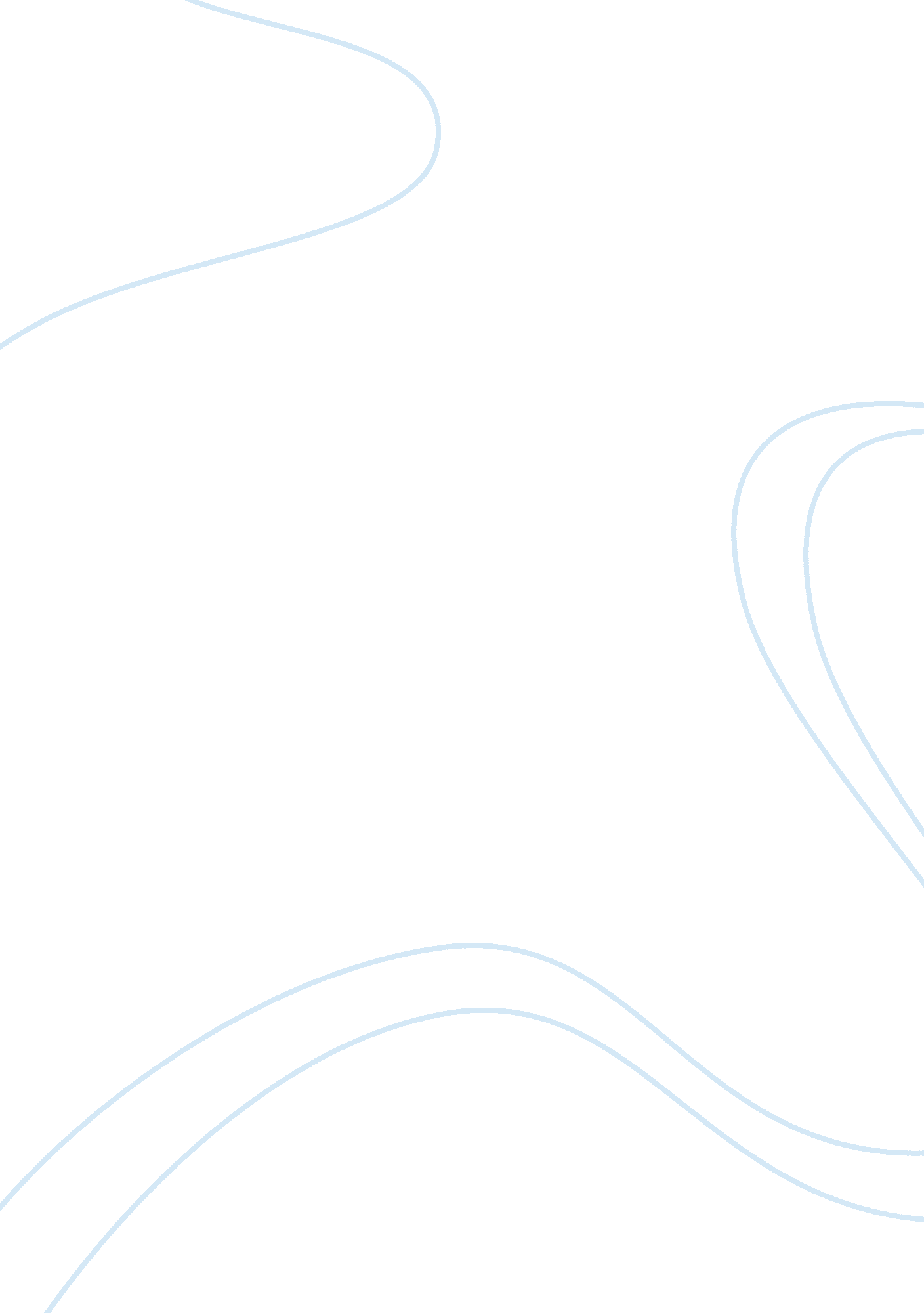 Clear and simple as the truth in dressingArt & Culture, Artists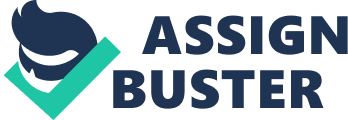 ﻿Clear and Simple as the Truth in Dressing 
It is an interesting fact that many people use the term style without knowing what it is and how to explain its meaning. Style is normally attached to substance and used as subordinate term to other terms. However, Thomas and Turner(p. 56-9)takes a storm by arguing that style is at best a harmless if unnecessary bit of window dressing. At the point when many think that style is incidental or optional, style reveals the truth that is normally offered as an alternative to the adornments f styles. The true meaning style reveals why writers must take the writing activities with style, considering many styles, purposes, and skills of writing. 
According to Thomas & Turner (p. 59), when the classic stylist create an abstraction of cultural reality, heroism, the nature of representation, tastes or historical causation, the conception and perception is independent of the writer. Writing is more of just writing but is a connection between the concept of writing and the concept of the mind. Meaning (p. 59) that writing is thinking on the paper and thought is writing on the mind. Before the ideology of the war tragedy come to be on the paper, it must be concrete in the writer’s mind, thus the time comes when the stylistic ability of the writer brings the war tragedy already written the mind to be as concrete as it should be. 
In what seems practical, thought proceeds speech, meaning that writing is not thinking, but rather the reverse is true. Kegaan’s war tragedy is written as a stylistic output of the written story in the mind of the writer that it becomes more concrete and tangible. Truly, a classic writer presents the concrete diamond and its aesthetic beauty as if both are visible, clear, and exact. 
Works Cited 
Thomas, Francis-Noel, and Mark Turner. Clear and Simple As the Truth: Writing Classic Prose (second Edition). Princeton: Princeton University Press, 2011. 